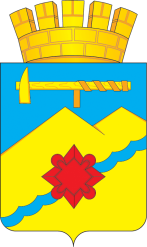 АДМИНИСТРАЦИЯ МУНИЦИПАЛЬНОГО ОБРАЗОВАНИЯГОРОД МЕДНОГОРСК ОРЕНБУРГСКОЙ ОБЛАСТИПОСТАНОВЛЕНИЕ_________________________________________________________ __О внесении изменений в постановление администрации города от 24.10.2018 № 1531-па «Об утверждении муниципальной программы «Экономическое развитие муниципального образования город Медногорск» на 2019-2024 годы На основании статей 45,49 Устава муниципального образования город Медногорск Оренбургской области:Внести      в  постановление     администрации  муниципального образования город Медногорск от 24.10.2018  № 1531-па «Об утверждении муниципальной программы «Экономическое развитие муниципального образования город Медногорск» на  2019 - 2024 годы (в редакции постановлений от 08.12.2020 № 1840-па, от 16.03.2020 № 341-па) следующие изменения: В приложение к постановлению в паспорте программы абзац «Объемы бюджетных ассигнований Программы» с разбивкой по годам изложить в следующей редакции:«общий объем финансирования Программы составляет 18 364,2 тыс. рублей.2019 год – 2 633,2 тыс. рублей;2020 год – 3 398,9 тыс. рублей;2021 год – 3 355,9 тыс. рублей2022 год – 2 668,0 тыс. рублей2023 год – 2 668,0 тыс. рублей2024 год – 3 640,2 тыс. рублей   Приложение № 3 к  муниципальной программе изложить в новой редакции согласно приложению № 1 к настоящему постановлению. Приложение № 4 к   муниципальной программе Паспорт подпрограммы «Развитие и поддержка малого и среднего предпринимательства на 2019-2024 годы», раздел «Объемы бюджетных ассигнований Подпрограммы» изложить в новой редакции согласно приложению № 2 к настоящему постановлению. Приложение № 5 к муниципальной программе Паспорт подпрограммы «Развитие торговли в городе Медногорске на 2019-2024 годы», раздел «Объемы бюджетных ассигнований Подпрограммы» изложить в новой редакции согласно приложению № 3 к настоящему постановлению. Приложение № 6 к муниципальной программе Паспорт подпрограммы «Повышение эффективности муниципального управления в муниципальном образовании город Медногорск на 2019-2024 годы», раздел «Объемы бюджетных ассигнований Подпрограммы» изложить в новой редакции согласно приложению № 4 к настоящему постановлению. Слова «Развитие сельскохозяйственного производства, расширения рынка сельскохозяйственной продукции, сырья и продовольствия на территории МО г. Медногорск на 2020-2022 годы» заменить по всему тексту программы  на слова «Развитие сельскохозяйственного производства, расширения рынка сельскохозяйственной продукции, сырья и продовольствия на территории МО г. Медногорск на 2020-2024 годы». Приложение № 7 к муниципальной программе Паспорт подпрограммы «Развитие сельскохозяйственного производства, расширения рынка сельскохозяйственной продукции, сырья и продовольствия на территории МО г. Медногорск на 2020-2024 годы» изложить в новой редакции согласно приложению № 5 к настоящему постановлению. Контроль за исполнением настоящего постановления возложить на заместителя главы муниципального образования по финансово – экономической политике – начальника финансового отдела Никитину И.В.Постановление вступает в силу после его официального опубликования в газете  «Медногорский рабочий», подлежит размещению на официальном сайте администрации города Медногорска и в сети Интернет и распространяется на правоотношения возникшие с 01.01.2021 года.Глава города                                                                         А.В. НижегородовКому разослано: горпрокурору, юридическому отделу, финансовому отделу, отделу по экономике, отделу сельского хозяйства, МФЦ, в редакцию газеты «Медногорский рабочий».                                                          Приложение № 1                                                          к постановлению администрации города                                                          от 16.03.2021 № 292-паРесурсное обеспечение реализации муниципальной программы                                                                                                                                                         (тыс. рублей)                                                                          Приложение № 2                                                                                  к постановлению                                                                                  администрации города                                                                                  от 16.03.2021 № 292-па                                                                          Приложение № 3                                                                                  к постановлению                                                                                  администрации города                                                                                  от 16.03.2021 № 292-па                                                                          Приложение № 4                                                                                  к постановлению                                                                                  администрации города                                                                                      от 16.03.2021 № 292-паПаспортподпрограммы «Повышение эффективности муниципального управления в муниципальном образовании город  Медногорск на 2019-2024 годы»                                                                          Приложение № 5                                                                                  к постановлению                                                                                  администрации города                                                                                     от 16.03.2021 № 292-паПаспортподпрограммы «Развитие сельскохозяйственного производства, расширения рынка сельскохозяйственной продукции, сырья и продовольствия на территории МО г. Медногорск на 2020-2024 годы»    16.03.2021   № 292-паСтатусНаименование муниципальной программы, подпрограммы муниципальной программы, основного мероприятияГлавный распорядитель бюджетных средств (ГРБС) (ответственный исполнитель, соисполнитель, участник), источники финансированияКод бюджетной классификацииКод бюджетной классификацииКод бюджетной классификацииКод бюджетной классификацииОбъем бюджетных ассигнованийОбъем бюджетных ассигнованийОбъем бюджетных ассигнованийОбъем бюджетных ассигнованийОбъем бюджетных ассигнованийОбъем бюджетных ассигнованийСтатусНаименование муниципальной программы, подпрограммы муниципальной программы, основного мероприятияГлавный распорядитель бюджетных средств (ГРБС) (ответственный исполнитель, соисполнитель, участник), источники финансированияГРБСГРБСРзПрЦСР20192020202120222023202412344568910111213Муниципальная программа«Экономическое развитие муниципального образования город Медногорск» на 2019-2024 годывсего, в том числе:xxx11000000002633,23398,93355,92668,02668,03640,2Муниципальная программа«Экономическое развитие муниципального образования город Медногорск» на 2019-2024 годыместный бюджетxxx11000000002633,22954,22911,22668,02668,03640,2Муниципальная программа«Экономическое развитие муниципального образования город Медногорск» на 2019-2024 годыобластной бюджетxxx1100000000-444,7444,7---Подпрограмма 1«Развитие и поддержка малого и среднего предпринимательства на 2019- 2024 годы»всегоX хX хX х-----Подпрограмма 1«Развитие и поддержка малого и среднего предпринимательства на 2019- 2024 годы»всегоX хX хX х111000000050,2132,063,029,029,0550,2Основное мероприятие 1.1«Обеспечение реализации мероприятий по развитию и поддержке малого и среднего предпринимательствавсего01004120412111010000034,88116,1554,020,020,035,0Мероприятие 1.1.1Организация проведения публичных мероприятий по вопросам предпринимательства: семинаров, совещаний, круглых столов, конкурсов, горячих линийМестный бюджет01004120412------Мероприятие 1.1.1Организация проведения публичных мероприятий по вопросам предпринимательства: семинаров, совещаний, круглых столов, конкурсов, горячих линийМестный бюджет01004120412111010003034,88030,07,07,030,0Мероприятие 1.1.2Субсидирование процентных ставок по кредитам, получаемым субъектами СМП в кредитных организацияхМестный бюджет010041204121110100040000000Мероприятие 1.1.3Компенсация части затрат, потраченных субъектами МСП на участие в выставках и ярмаркахМестный бюджет010041204121110100060000005,0Мероприятие 1.1.4Предоставление на конкурсной основе грантов в форме субсидий начинающим СМСП на создание и развитие собственного бизнесаМестныйбюджет0100412041211101000800116,1524,013,013,00Основное мероприятие 1.2Проведение мероприятий, направленных на обеспечение благоприятного инвестиционного климата муниципального образования Всего01004120412111020000015,3215,859,09,09,0505,0Мероприятие 1.2.1Экспертное заключение по определению среднерыночной стоимости 1 кв.м. общей площади жилья по МО г.Медногорск на первичном и вторичном рынкеМестный бюджет0100412041211102000504,325,05,05,05,05,0Мероприятие 1.2.2Презентация перспективных инвестиционных проектовМестный бюджет01004120412111020006011,010,854,04,04,0500,0Основное мероприятие 1.3Возмещение части затрат субъектов малого и среднего предпринимательства, связанных с уплатой лизинговых платежей и (или) первого взноса (аванса) по договору (договорам) лизинга, заключенному (заключенным) с российской лизинговой организацией в целях создания и (или) развития либо модернизации производства товаров (работ, услуг)Местный бюджетОбластнойбюджет0100412041211103000000000010,2Мероприятие 1.3.1Государственная поддержка малого и среднего предпринимательства, включая крестьянские (фермерские) хозяйства, а также реализация мероприятий по поддержке молодежного предпринимательства»Местный бюджетОбластнойбюджет0100412041211103L52700000010,2Подпрограмма 2«Развитие торговли в городе Медногорске на 2019-2024 годы»Всегоxxx1120000000000005,0Основное мероприятие 2.1«Обеспечение реализации мероприятий по развитию торговли»Всего010041204121120100000000005,0Мероприятие 2.1.1Мониторинг качества, безопасности пищевых продуктов на потребительском рынкеМестный бюджет010041204121120100010000005,0Подпрограмма 3Повышение эффективности муниципального управления в муниципальном образовании город Медногорск  на 2019-2024 годы»Всегоxxx11300000002583,02813,02839,02639,02639,03085,0Основное мероприятие 3.1«Обеспечение реализации мероприятий, направленных на повышение эффективности муниципального управления»Всего0100412041211301000002583,02813,02839,02639,02639,03085,0Мероприятие 3.1.1Предоставление государственных и муниципальных услуг в многофункциональном центреМестный бюджет0100412041211301000102583,02813,02839,02639,02639,03085,0Подпрограмма 4Развитие сельскохозяйственного производства, расширение рынка сельскохозяйственной продукции, сырья и продовольствия на территории МО г. Медногорск на 2020-2024 годыВсего, в том числе:010040504051140000000-453,9453,9---Местный бюджет010040504051140000000-9,29,2---Областной бюджет010040504051140000000-444,7444,7---Основное мероприятие 4.1Обеспечение реализации мероприятий, направленных на развитие сельскохозяйственного производства, расширения рынка сельскохозяйственной продукции, сырья и продовольствия на территории МО г. МедногорскВсего, в том числе:010040504051140100000-453,9453,9---Местный бюджет010040504051140100000-9,29,2---Областной бюджет010040504051140100000-444,7444,7---Мероприятие 4.1.1Субсидии бюджетам муниципальных образований на создание условий для развития сельскохозяйственного производства, расширения рынка сельскохозяйственной продукции, сырья и продовольствияВсего, в том числе:0100405040511401S1230-453,9453,9---Местный бюджет0100405040511401S1230-9,29,2---Областной бюджет0100405040511401S1230-444,7444,7---Паспортподпрограммы «Развитие и поддержка малого и среднего предпринимательства на 2019-2024 годы»Паспортподпрограммы «Развитие и поддержка малого и среднего предпринимательства на 2019-2024 годы»Объемы бюджетных ассигнований ПодпрограммыОбъемы бюджетных ассигнований Подпрограммыобщий объем финансирования подпрограммы составляет 853,4 тыс. рублей. 2019 год – 50,2 тыс. руб.; 2020 год – 132,0  тыс. руб.; 2021 год -  63,0  тыс. руб.; 2022 год -  29,0  тыс. руб.; 2023 год -  29,0 тыс. руб.; 2024 год – 550,2  тыс. руб. общий объем финансирования подпрограммы составляет 853,4 тыс. рублей. 2019 год – 50,2 тыс. руб.; 2020 год – 132,0  тыс. руб.; 2021 год -  63,0  тыс. руб.; 2022 год -  29,0  тыс. руб.; 2023 год -  29,0 тыс. руб.; 2024 год – 550,2  тыс. руб. Паспортподпрограммы «Развитие торговли в городе                Медногорске на 2019-2024 годы»Паспортподпрограммы «Развитие торговли в городе                Медногорске на 2019-2024 годы»Объемы бюджетных ассигнований ПодпрограммыОбъемы бюджетных ассигнований Подпрограммыобщий объем финансирования подпрограммы составляет 5,0 тыс. рублей. 2019 год – 0 тыс. руб.; 2020 год – 0  тыс. руб.; 2021 год -  0  тыс. руб.; 2022 год -  0  тыс. руб.; 2023 год -  0 тыс. руб.; 2024 год – 5,0  тыс. руб. общий объем финансирования подпрограммы составляет 5,0 тыс. рублей. 2019 год – 0 тыс. руб.; 2020 год – 0  тыс. руб.; 2021 год -  0  тыс. руб.; 2022 год -  0  тыс. руб.; 2023 год -  0 тыс. руб.; 2024 год – 5,0  тыс. руб. Объемы бюджетных ассигнований Подпрограммыобщий объем финансирования подпрограммы составляет 16598,0 тыс. рублей. 2019 год – 2 583,0 тыс. руб.; 2020 год – 2 813,0  тыс. руб.; 2021 год -  2 839,0  тыс. руб.; 2022 год -  2 639,0 тыс. руб.; 2023 год -  2 639,0 тыс. руб.; 2024 год – 3 085,0  тыс. руб. Объемы бюджетных ассигнований Подпрограммыобщий объем финансирования подпрограммы составляет 907,8 тыс. рублей. 2020 год – 453,9  тыс. руб.; 2021 год -  453,9  тыс. руб.; 2022 год -  0 тыс. руб.; 2023 год -  0 тыс. руб.; 2024 год – 0  тыс. руб. 